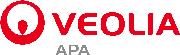 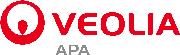 «Վեոլիա Ջուր» ՓԲԸԳՆԱՆՇՄԱՆ  ՀՐԱՎԵՐ«Վեոլիա Ջուր» ՓԲԸ-ի ջրամատակարարման աշխատակիցների բժիշկ-թերապևտի մոտ պարբերական բժշկական զննության ծառայությունների մատուցման Հուլիս  2019թԳՆԱՅԻՆ  ԱՌԱՋԱՐԿԻ  ՀՐԱՎԵՐԴուք հրավիրվում եք ներկայացնելու գնային առաջարկ «Վեոլիա Ջուր» ՓԲ ընկերության ջրամատակարարման համակարգի աշխատակիցների բժիշկ թերապևտի պարբերական զննության ծառայությունների մատուցման կազմակերպման ՎՋ-Բուժ.զնն.թերապ./01-2019  ծածկագրով մրցույթի ստորև նշված մեկ կամ  մի քանի լոտերի համար:Տեխնիկական առաջադրանք՝«Վեոլիա Ջուր» ՓԲԸ-ի ջրամատակարարման համակարգի աշխատակիցները, որոնք անմիջականորեն առնչվում են ջրի մաքրմանը, վարակազերծման և ցանցի սպասարկման աշխատանքներին, համաձայն ՀՀ օրենսդրության պահանջների տարին մեկ անգամ, պետք է անցնեն պարբերական բժշկական զննություն՝ բժիշկ թերապևտի մոտ։  Բժշկական զննման ժամանակ բժիշկ-թերապևտը պարտավոր է՝հավաքել մանրամասն տվյալներ աշխատողի՝ նախկինում տարած  վարակիչ  հիվանդությունների մասին,հետազոտել աշխատողի ներքին օրգանների վիճակը,աշխատողին տալ ուղեգիր անհրաժեշտ հետազոտությունների համար,հիվանդության պատմության մեջ աշխատողի՝ նախկինում տարած աղիքային հիվանդությունների վերաբերյալ նշվելու դեպքում լաբորատորիայի ուղեգրի մեջ պետք է կատարի գրանցում դրա մասին:Ձեր գնային առաջարկը պահանջված ֆորմատով (Հավելված 1) պետք է հասցեագրվի և ներկայացվի«Վեոլիա Ջուր» ՓԲԸ ՀՀ, ք. Երևան, Ադոնց 6/1, 9-րդ հարկ Գնումների վարչությունԳնային առաջարկների վավերականության ժամկետը 30 օր  է՝  սույն հրավերի 4-րդ կետում նշված ժամկետից սկսած: Ձեր գնային առաջարկի ներկայացման վերջնաժամկետը հետևյալն է՝    17 հուլիսի  2019թ., ժամը՝ 11:00Ստացված գնային առաջարկների գնահատումը կիրականացվի ըստ առանձին լոտերի: Գնահատման արդյունքում ընդունելի և ցածր գնային առաջարկ ներկայացրած ընկերությունների հետ կկնքվեն պայմանագրեր՝ ըստ առանձին լոտերի:Գնային առաջարկի հետ մեկտեղ անհրաժեշտ է ներկայացնել տեղեկատվություն հետևյալ կետերի մասով՝Բժշկական գործունեություն իրականացնելու համապատասխան լիցենզիա,Տեղեկատվություն առաջարկվող բժիշկ-թերապևտի աշխատանքային գործունեության մասինՊայմանագրերը կշնորհվեն ամենացածր գնահատված գին առաջարկող և ներկայացված պահանջներին համապատասխանող ընկերությանը(ներին), որոնք կբավարարեն հետևյալ որակավորման պահանջները՝Հայտը ներկայացնելու օրվա դրությամբ դատական կարգով չեն ճանաչվել սնանկՀայտը ներկայացնելու օրվա դրությամբ չունեն պարտքեր Հայաստանի Հանրապետության հարկային և պարտադիր սոցիալական ապահովության վճարների գծով, Գործադիր մարմնի ներկայացուցիչը հայտը ներկայացնելու օրվան նախորդող երեք տարիների ընթացքում դատապարտված չի եղել տնտեսական գործունեության կամ պետական ծառայության դեմ ուղղված հանցագործության համար, բացառությամբ այն դեպքերի, երբ դատվածությունը օրենքով սահմանված կարգով հանված կամ մարված է,Հայտը ներկայացվելու օրվա դրությամբ ներառված չեն ՀՀ պետական գնումների գործընթացին մասնակցելու իրավունք չունեցող մասնակիցների ցուցակում:Հետաքրքրվող հայտատուները կարող են լրացուցիչ տեղեկատվություն ստանալ «Վեոլիա Ջուր» ՓԲԸ-ից աշխատանքային օրերին  ժամը  09.00-13.00 և 14.00-18.00` ստորև նշված հասցեում՝ՀՀ, ք. Երևան, Ադոնցի 6, Վեոլիա Ջուր ՓԲԸ, 9-րդ հարկ, Գնումների վարչություն:    Հեռ.` (374 11) 30-01-86 + (467),  Էլ-փոստ` anna.trdatyan@vjur.amԳնային առաջարկները պետք է ներկայացվեն ստորագրված, կնքված և փակ ծրարով՝ ոչ ուշ,  քան 2019թ. հուլիսի   17-ը, ժամը 11:00-ն  վերը նշված հասցեով:«Վեոլիա Ջուր»  ՓԲԸՀավելված 1:Գ Ն Ա Յ Ի Ն   Ա Ռ Ա Ջ Ա Ր ԿՈւսումնասիրելով «Վեոլիա Ջուր» ՓԲԸ-ի կողմից հայտարարված գնանշման հարցման հրավերը,                 				     		           -ն                                                                        մասնակցի անվանումըառաջարկում է պայմանագիրը կատարել ներքոհիշյալ ընդհանուր գներով.                                                                                                                                     ՀՀ դրամՄենք հասկանում ենք, որ Դուք պարտավորված չեք ընդունել մեր առաջարկը կամ ցանկացած առաջարկ, որը ստանում եք:     ___________________________________________________ 	                _____________				 Մասնակցի անվանումը  (ղեկավարի պաշտոնը, անուն ազգանունը)                                                            ստորագրությունը)Կ. Տ.Լոտ NԱնվանումըՄարդկանց քանակը Լոտ 1Երևան և Կոտայքի մարզ՝    1. Երևան    2. Գառնի    3. Ձորաղբյուր    4. Կաթնաղբյուր    5. Ծառավաղբյուր    6. Արզնի-Գետամեջ    7. Աբովյան249Լոտ 2Արմավիրի մարզ՝ԱրմավիրԷջմիածին40Լոտ 3Արագածոտնի մարզ՝Շոր-ՇորԱպարանԱշտարակԹալին51Լոտ 4Կոտայքի մարզ՝ԱրզականՀրազդանԾաղկաձորԼոտ ԲուժականՉարենցավան48Լոտ 5Տավուշի մարզ 1՝Դիլիջան28Լոտ 6Լոռու մարզ՝ԼոռիՏաշիրՍպիտակԱլավերդի84Լոտ 7Շիրակի մարզ՝ՇիրակԱրթիկԱշոցք51Լոտ 8Սյունիքի մարզ 1՝ԿապանՄեղրի40Լոտ 9Սյունիքի մարզ 2՝ ՍիսիանԳորիս11Լոտ 10Վայոց Ձորի  մարզ՝ԵղեգնաձորՎայքՋերմուկ13Լոտ 11Գեղարքունիքի մարզ՝ԳավառՍևանՄարտունիՎարդենիսՃամբարակ40Լոտ 12Արարատի մարզ՝ՄասիսԱրտաշատԱրարատ46Լոտ 13Տավուշի մարզ 2՝Բերդ12Լոտ 14Տավուշի մարզ 3՝ԻջևանՆոյեմբերյան30Լոտերի համարներըԾառայության  անվանումըՉափման միավորԱրժեքը առանց ԱԱՀ/տառերով և թվերով/ԱԱՀ/տառերով և թվերով/Ընդհանուր գինը /տառերով և թվերով/123566=5+6